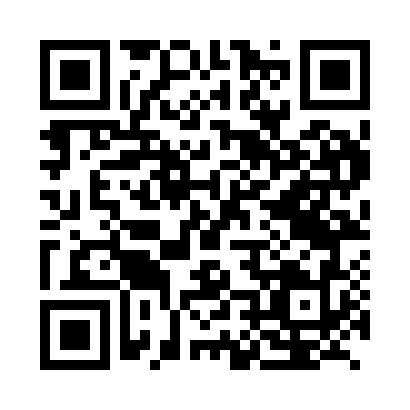 Prayer times for Bikie, CongoWed 1 May 2024 - Fri 31 May 2024High Latitude Method: NonePrayer Calculation Method: Muslim World LeagueAsar Calculation Method: ShafiPrayer times provided by https://www.salahtimes.comDateDayFajrSunriseDhuhrAsrMaghribIsha1Wed4:506:0212:023:236:027:092Thu4:506:0112:013:236:017:093Fri4:506:0112:013:236:017:094Sat4:506:0112:013:236:017:085Sun4:506:0112:013:236:017:086Mon4:506:0112:013:236:017:087Tue4:506:0112:013:236:017:088Wed4:496:0112:013:236:017:089Thu4:496:0112:013:236:007:0810Fri4:496:0112:013:246:007:0811Sat4:496:0112:013:246:007:0812Sun4:496:0112:013:246:007:0813Mon4:496:0212:013:246:007:0814Tue4:496:0212:013:246:007:0815Wed4:496:0212:013:246:007:0916Thu4:496:0212:013:246:007:0917Fri4:496:0212:013:246:007:0918Sat4:496:0212:013:246:007:0919Sun4:496:0212:013:246:007:0920Mon4:496:0212:013:246:007:0921Tue4:496:0212:013:256:007:0922Wed4:496:0212:013:256:007:0923Thu4:496:0212:013:256:007:0924Fri4:496:0312:013:256:007:0925Sat4:496:0312:023:256:007:1026Sun4:496:0312:023:256:007:1027Mon4:496:0312:023:256:007:1028Tue4:496:0312:023:266:017:1029Wed4:496:0312:023:266:017:1030Thu4:496:0412:023:266:017:1031Fri4:506:0412:023:266:017:11